Chapter 42SEWAGE AUTHORITY§ 42-1. 	Declaration of intent.§ 42-2. 	Authorization to execute Articles of 	Incorporation.§ 42-3.	 Terms of members.§ 42-4. 	Publication of notice; filing of Articles.§ 42-5. 	Objective.§ 42-6. 	Term of existence.[HISTORY: Adopted by the Borough Council of the Borough of South Greensburg 10-7-1957. Sections 42-2E and 42-3 amended at time of adoption of Code; see Ch. 1, General Provisions, Art. I. Other amendments noted where applicable.]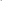 §42-1. Declaration of intent.The Council of the Borough of South Greensburg hereby signifies its intention and desire to organize jointly with the City of Greensburg  and the Borough of Southwest Greensburg an Authority under the provisions of the Municipality Authorities Act of 1945, as amended.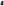 § 42-2. Authorization to execute Articles of Incorporation.The Mayor, President and Borough Secretary are hereby authorized and directed to execute on behalf of the Borough of South Greensburg Articles of Incorporation for said Authority providing, among other things:That the name of the Authority shall be "Greater Greensburg Sewage Authority."That the Authority is formed under Act of May 2, 1945, P.L. 382, as amended.That no other Authority has been organized under said Act or under the Act of June 23, 1935, P.L. 463,3and is in existence in or for the Borough of South Greensburg.That the names of the incorporating municipalities are the City of Greensburg, the Borough of South Greensburg and the Borough of Southwest Greensburg, all in Westmoreland County, Pennsylvania; and the authorities of the municipalities, the Mayor, City Clerk and City Councilmen of the City of Greensburg; and the Mayor, Secretary and President of the Borough Council and the Borough Councilmen of the Borough of South Greensburg and of the Borough of Southwest Greensburg, shall be set forth.That there shall be seven (7) members of the Board of the Authority, three (3) appointed by the City of Greensburg, two (2) appointed by the Borough of South Greensburg and two (2) by the Borough of Southwest Greensburg. The affirmative vote of five (5) of the members of the Board shall be required for the purpose of organizing the Authority and conducting the business thereof and for all other purposes, and this provision shall be inserted in the application for Articles of Incorporation and bylaws of said Authority. The names, addresses, terms of office and appointing municipalities of the first members of the Board of the Authority are on file in the office of the Borough Secretary.4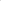 § 42-3. Terms of members.5The terms for the two (2) members representing the Borough of South Greensburg shall be for two (2) and three (3) years, respectively.§ 42-4. Publication of notice; filing of Articles.The proper officers of the borough are hereby directed, as required by the Municipality Authorities Act of 1945, as amendedto publish notice of this chapter and, on the day upon which said Articles of Incorporation will be filed with the Secretary of the Commonwealth of Pennsylvania, to file Articles of Incorporation, together with the ordinance authorizing the incorporation of the Authority and the necessary proofs of publication with the Secretary of the Commonwealth; and to do all other things necessary or appropriate to effect the incorporation of the Greater Greensburg Sewage Authority.§ 42-5. Objective.The project which shall be undertaken by the Authority is to require the sewage collection system of the City of Greensburg, Borough of South Greensburg and Borough of Southwest Greensburg; to construct a sewage treatment plant, interceptors, sewers and extensions and additions to said sewage collections systems; and to maintain and operate or to lease the same for operation as may be determined for the benefit of the inhabitants of said municipalities and of Hempfield Township, not a member of the Authority.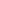 § 42-6. Term of existence. [Added 11-13-1989] [Amended 6-12-2006 by Ord. No. 2006-06, effective 6-12-2006]The term of existence of the Greater Greensburg Sewage Authority shall be extended through December 31, 2055. 